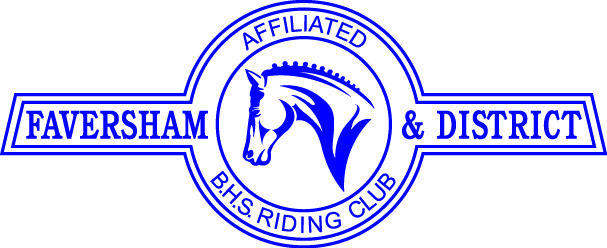 BBQ & FUN QUIZon June 13that The Alma, Painters Forstal ME13 0DUat 7.00 pm 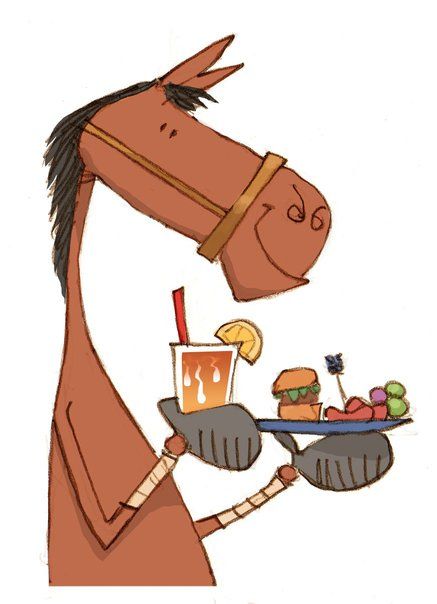 Come and join us at The Alma for a sizzling Summer BBQ - a chance to catch up with FDRC friends and have a good natter and eat delicious food on a warm Summer evening. All under cover.   

There will be a Quiz and if you want to take part you can tackle it by yourself or with a partner or even a team or not do it at all! The choice is yours - Prize for the winner(s)

Cost will be £14.00 per head --  to book please go to https://clubentries.com/favershamrc/ or you can contact Anne on 07979 432818 or at v.a.ball@outlook.com  and then pay by BACs  or cheque.